HOSA Mini Lesson:  Insurance 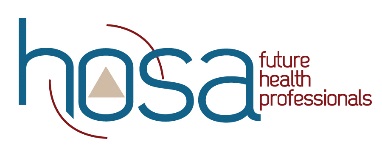 Objectives:        Upon completion of this lesson, students will have sufficient knowledge of, and be able to:understand the cost of health care in the United States.define public health insurance. identify types of public health insurance and who qualifies.explore the types of private insurance.5.   survey the differences in types of private insurance.6.   define terms related to insurance.7.   compare and contrast the cost of health care in the USA to one other.Time:Lecture on insurance (20 min)Students will determine the private insurance they would select if offered a variety of choices with employment opportunities and why.  (20 min)Research and compare and contrast insurance coverage in two countries (50 min)Insurance Quiz (20 min)  Materials:PowerPointinternet accessInstruction:Share PowerPoint on InsuranceWritten response to prompt regarding which private insurance would be most appealing with a job offer and whyDevelop a visual aid comparing and contrasting cost of insurance coverageInsurance QuizAssessment:      1.   Visual aid      2.   Insurance QuizStandards:NCHSE3.1.4 Analyze healthcare economics and related terms. a. The history and role of health insurance and employer/employee benefits; b. Fundamental terms related to health insurance • Claim • Coinsurance • Co-payment • Fraud • HIPAA • Premium c. Types of insurance plans • Private health insurance plans • Managed Care o Health Maintenance Organization (HMO) o Independent Practice Association (IPA) o Preferred Provider Organization (PPO) • Government programs o Affordable Care Act (ACA) o Medicaid o Medicare o Tricare o Workers’ Compensation	For additional Curriculum Crosswalks see CE Useful Tools